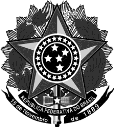 EDITAL DE CONTRATAÇÃO DE ESTAGIÁRIO PROCESSO SELETIVO SIMPLIFICADO EDITAL Nº 3/2023   ANEXO IVFORMULÁRIO PARA AVALIAÇÃO CURRICULARNOME DO CANDIDATO:CURSO:SETOR DE INTERESSE DE ESTÁGIO:  NOME DO AVALIADOR:ITEM DE AVALIAÇÃOPONTUAÇÃO POSSÍVELPONTUAÇÃO OBTIDACurso	de	capacitação/qualificação profissional na área de opção5 pontos por curso, com total máximo de 20 pontosCurso/programa de extensão ou trabalho voluntário5 pontos por curso, com total máximo de 20 pontosExperiência profissional2 pontos para cada experiência, totalizando no máximo 10 pontosTotal de Pontos